FALLS NOTES   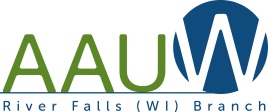 AAUW-River Falls, WI                  aauwrf@gmail.com Branch Newsletter              February 2019 Next regular meeting will be March 12 - Regular Meeting and Women’s History Month presentation in conjunction with the River Falls Public Library.  There will also be a presentation of the Role Equity Award.  Ruth Bader Ginsberg film to be shown and discussed This is open to the public, so invite anyone interested in hearing about this interesting presentation.PRESIDENT’ S COLUMNLorraine Davis, Branch President State Convention  The AAUW Wisconsin State Convention will be held Friday, April 26 and Saturday, April 27 at the Lake Lawn Resort in Delavan.   Registration begins at 2 on Friday and sessions at 3.   Thus far, speaker topics will include Title IX, Non Traditional Career Education for Women, Preventing Human Trafficking and Best Branch Practices. Please consider this in your spring plans. Travel funds will be available for this purpose.Caveat: In the newsletter Cheryl Maplethorpe, our esteemed newsletter editor, has put together a current schedule of events for the year.  Please note that times and places are different from other years and these may not be final since as a group, we are nothing if not flexible. Thus, I encourage you to look at future communications carefully.  Kendra Morgan will be the new administrator for our AAUW branch Facebook Page.  We had some difficulties with our old page so the best solution was to create a new page with the  URL:https://www.facebook.com/AAUW.RiverFalls .  Please "like it."  Also, if you have any events or information which are relevant please send your postings to moke1202@outlook.com. Thank you, Kendra, for assuming this responsibility.  Also, we continue to work on making our Facebook page effective and for that we need everyone’s support.  If you have things to share, contact Kendra Morgan moke1202@outlook.comWe have a new Facebook page.  https://www.facebook.com/AAUW.RiverFalls If you have not done so already, please "LIKE" the page by clicking at the top left side under the title.BRANCH MEETING MINUTESMaureen Olle-LaJoie and Magdalena Pala, Co-SecretariesState Convention is April 26-27 in Lake Geneva.MEMBERSHIP NOTESSuzanne Hagen, Vice-President MembershipNew Members:FINANCE REPORTTina Kelly, Finance ChairCARDS FOR SALEWe have reissued notecards recreating the pen and ink drawings of past member, Helen B. Walker.  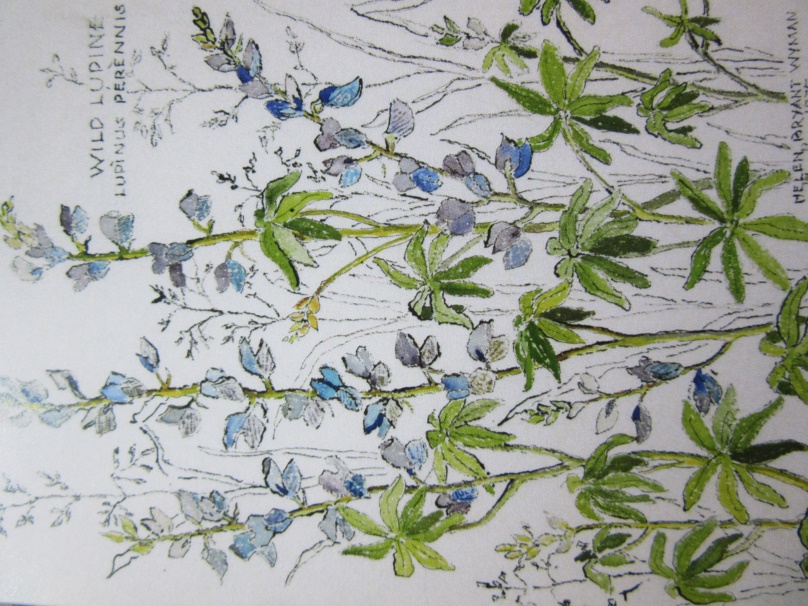 The new cards are of two of Helen Wyman's flower prints and are packaged in groups of eight.They are available from Suzanne Hagen for $10.00.  A great gift!!!! A great support for AAUW efforts!!!!ETHEL JOHNSON MEMORIALSubmitted by Jean Johnson, Committee Chair of The Ethel Johnson Memorial FundThe Ethel Johnson Memorial honors a woman dedicated to learning.  AAUW wishes to remember Ethel for her many roles of service to our organization and the community.  Her life is an example of what education and a spirit of giving can inspire in all of us.  The fund will be used for grants that promote literacy, such as books for the food shelf or the public school  back pack program.  By sustaining this memorial, AAUW continues the values by which Ethel lived as a teacher, mentor, traveler, and friend.

Please send your monetary support to Tina Kelly, W9908 State Rd 35. Hager City WI  54014 or donate at our monthly AAUW meetings.

MEMBERSHIP NOTESSuzanne Hagen, Vice-President MembershipDirectory Update and Corrections – Dec. 11, 2018Add as member renewal:Murray, Lois (1992)		715-426-4778	Email:  loidmuttsy@yahoo.com	1210 Golf View Drive	River Falls, WI  54022			B.S., B.A., University of Wisconsin-River Falls, Accounting		J.D., University of Minnesota, LawNew Member Catherine FlowersAddress:  1738 Bennett St., River Falls, WI  54022Phone:  651-329-3215Email:  artemesia25@gmail.comLorraine Davis:  Phone number – 715-629-7392Lorraine Peitso:  Email – rcpeitso@gmail.comKaren Stimeling:  Delete B.S., Mankato State University, Elementary EducationLegislative Contacts, p. 20:  Delete Kathleen Vinehout as District 31 senator.  Jeff Smith will be incoming senator in 2019.  Current contact information:  715-600-3703; info@togetherwithjeff.com.  No Madison office phone or location available as yet.  INTERNATIONAL ISSUESYolanda Dewar, Chair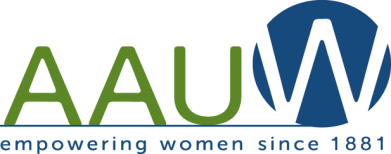 AAUW’s MISSION STATEMENT AAUW advances equity for women and girls through advocacy, education, philanthropy, and research.		 AAUW’s VALUE PROMISE By joining AAUW, you belong to a community that breaks through educational and economic barriers so that all women have a fair chance. AAUW empowers all women and girls to reach their highest potential.VISION STATEMENTAAUW empowers all women and girls to reach their highest potential.DIVERSITY STATEMENTAAUW values and seeks a diverse membership.  There shall be no barriers to full participation in this organization on the basis of gender, race, creed, age, sexual orientation, national origin, disability, or class.